ПРИЛОГ 1ЗА ГРАЂАНЕ - ПРИЈАВНИ ФОРМУЛАР ЗА ПОРОДИЧНЕ КУЋЕСПРОВОЂЕЊЕ МЕРА ЕНЕРГЕТСКЕ САНАЦИЈЕ ПОРОДИЧНИХ КУЋА НА ТЕРИТОРИЈИ ОПШТИНЕ ОСЕЧИНА1. ЛИЧНИ ПОДАЦИ	2. МЕРА ЗА КОЈУ СЕ ПРИЈАВЉУЈЕТЕ * потребно је да подносилац пријаве заокружи искључиво једну меру3. ТРЕНУТНО СТАЊЕ ВАШЕ КУЋЕ* * потребно је да заокружите одговор* потребно је да заокружите одговор* Уколико се на објекту налази више врста столарије, заокружити ону чија је укупна површина највећаНапомена: Евалуација пријаве подносиоца  ће се вршити у складу са Правилником усвојеним од стране општине Осечина.Уколико Комисија приликом обиласка објекта подносиоца пријаве констатује да подаци наведени у пријави нису истинити, подносилац ће бити дисквалификован. Датум:________2021. године	Потпис подносиоца захтева                                                                                                                                          ---------------------------				1.Име и презиме2.Број личне карте 3.Адреса4.Број кат. парцеле5.Катастарска општина6.Број телефона - фиксни7.Број телефона - мобилниА)УГРАДЊА И НАБАВКА МАТЕРИЈАЛА ЗА ТЕРМИЧКУ ИЗОЛАЦИЈУ СПОЉНИХ ЗИДОВА И КРОВОВА Б)НАБАВКА И УГРАДЊА ПРОЗОРА И СПОЉНИХ ВРАТА СА ПРАТЕЋИМ ГРАЂЕВИНСКИМ РАДОВИМА В)НАБАВКА И ИНСТАЛАЦИЈА КОТЛОВА/ПЕЋИ НА БИОМАСУ (ДРВНИ ПЕЛЕТ, БРИКЕТ, СЕЧКА) Г)НАБАВКА И ИНСТАЛАЦИЈА ТОПЛОТНИХ ПУМПИ ЗА ВЛАСНИКЕ ПОРОДИЧНИХ КУЋА Д)НАБАВКА И ИНСТАЛАЦИЈА НОВИХ ЕФИКАСНИЈИХ УРЕЂАЈА ЗА КЛИМАТИЗАЦИЈУ ЗА ВЛАСНИКЕ ПОРОДИЧНИХ КУЋАПовршина куће у квадратним метрима из Решења о порезу на имовинуБрој корисника који станује у објектуБрој спратова у објектуТренутно стање спољних зидова (потребно је да заокружите одговор):Немају термичку изолацијуИмају термичку изолацијуПостојећи начин грејања:Угаљ/лож уље/мазутЕлектрична енергијаДрваПелетГрадска топланаПостојећи уређај за грејање:Пећ („Смедеревац“ или слично)Комбиновано грејање: на пећи и електрични грејачиЕлектрични грејачи (ТА пећи, грејалице, уљани радијатори)Котао на угаљКотао на дрвоКотао на гасКотао на пелетГрадска топланаПостојећи прозори на вашем објекту*:ЈЕДНОСТРУКИ дрвени прозориПримери: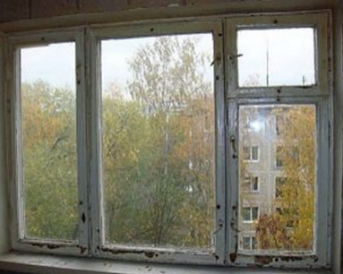 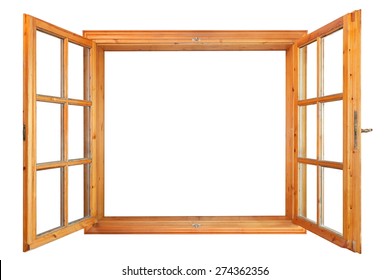 ДУПЛИ дрвени прозориПримери: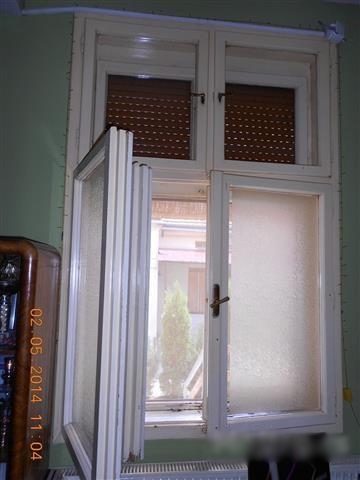 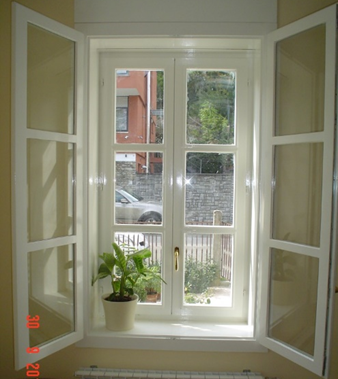 3. Дрвени прозори са дуплим (вакуум) стаклом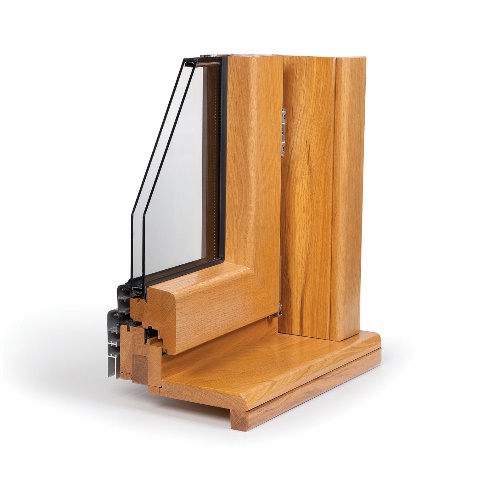 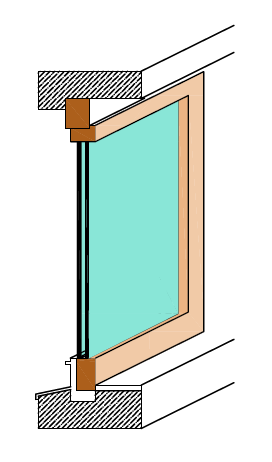      Примери:4. ПВЦ или алуминијумски прозорПример: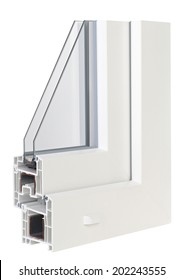 